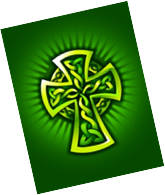 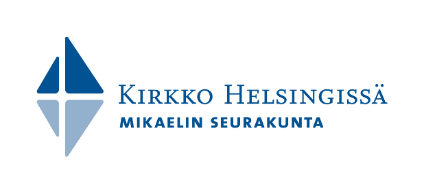 
     Tervetuloa Pilistvere 2021 rippikouluun!
Tässä kirjeessä on tärkeää tietoa rippikouluamme koskien.Luethan siis tämän huolella, ja näytä kirje myös huoltajallesi!Jos et jostain syystä pääsekään mukaan riparille, ilmoitathan siitä välittömästi Tuomaskselle.Rippikouluusi kuuluu leirin lisäksi seuraavat oman ryhmän tapaamiset ja opetustuokiot:
Näiden tapaamisten lisäksi saat Riparipassin, johon keräät leimoja osallistumalla seurakunnan toimintaan. Leimoja voit kerätä sinulle sopivaan tahtiin kevään, kesän ja alkusyksyn aikana. Kortin täyteen kerääminen on osa rippikouluasi. Kortti tulee olla valmis konfirmaatioharjoituksiin mennessä. Seurakuntaan tutustumiskorttiin kuuluu kaksi messua, kolme osallistumista nuorten toimintaan ja musiikkitunnit. Saat kortin, kunhan rajoitukset poistuvat. Jos rajoitukset eivät poistu, keksimme etäsuoritusmahdollisuuksia.Rippikoulun suorittaminen edellyttää läsnäoloa kaikissa tapaamisissa. Varaa ajat kalenteriisi, ja jos et esim. sairauden takia pääse jollekin tunnille mukaan, niin ilmoita siitä meille ajoissa. Poissaolot on korvattava.Rippikoulusi maksaa 140 euroa. Maksulinkki lähetetään maksajan puhelinnumeroon viestillä vasta rippikoulun leirijakson jälkeen. Rippikoulumaksuista vapautusta/alennusta hakevien tulee olla yhteydessä Maria Virtaseen (maria.e.virtanen@evl.fi, p. 09 2340 4840) viimeistään 20.4. mennessä.Rippikoulun intensiivijakso pidetään Virossa, Pilistveren kylässä. Matkustamme Viroon Star/Superstar laivalla, joka lähtee 12.7. klo 10.30 Länsisatamasta. Satamassa pitää olla 9.30. Paluu samaan satamaan 19.7. klo 18.30. Leiri alkaa ja päättyy siis satamaan. Tallinnasta Pilistvereen matkustamme  tilausbussilla, matka kestää noin kaksi tuntia. Tämä tietysti sillä varauksella, että koronatilanne sallii matkustamisen. Jos Viroon ei pääse, järjestämme korvaavan leirin.Konfirmaatiossa kutsumme kummeja siunaamaan rippikoululaisia. Toivomme sinun sopivan yhden kummisi kanssa siunaamisesta. Mikäli kummit eivät ole käytettävissä, voi siunaamassa olla joku muu sinulle tärkeä aikuinen. 
Jos sinua ei ole kastettu, niin riparin pappimme Tuomas on erikseen yhteydessä asian tiimoilta sinuun ja huoltajiisi.Muut rippikouluun liittyvät asiat selviävät tapaamisten yhteydessä. Nähdään siis pian!Kevättalven terveisin Mikaelinkirkolta rippikoulusi ohjaajat: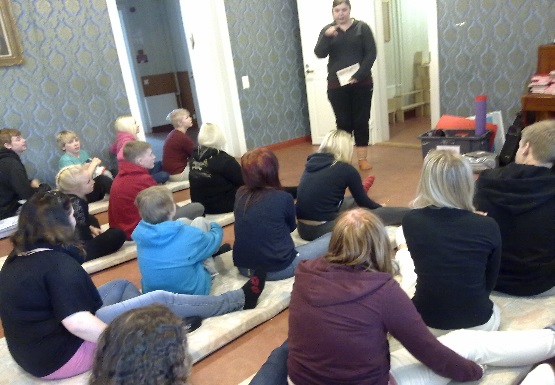 Tuomas Pitkänen         Juha Kasari        Ami Lainelap. 040 522 47 84  tuomas.pitkanen@evl.fi      MILLOIN                              MITÄ                                                       MISSÄ10.4. klo 15Rippikoulun aloitus ja tutustuminenetänä TeamsissaKevään ja alkukesän aikanaVanhempainvartit (ohjaajat ottavat yhteyttä vanhempiin ajan varaamisesta)Mikaelinkirkko 11.7. klo 14-16Tapaaminen, leirivalmistelutMikaelinkirkko 12.7.– 19.7.LeirijaksoPilistvere ,Viro9.9. klo 17-19Musatunnit kanttorin kanssaMikaelinkirkko16.9. klo 16-18Konfirmaatioharjoitus ja valokuvausMikaelinkirkko18.9. klo 14:00KonfirmaatiomessuMikaelinkirkko